Nombre:___________________________ 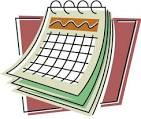 Fecha: ____________________________A.Instrucciones: escribe que te gusta, te encanta o no te gusta hacer cada día (write what you like, love or don’t like to do for each day.)Lunes   ____________________________________________________________Martes ____________________________________________________________Miércoles _________________________________________________________Jueves ____________________________________________________________Viernes ____________________________________________________________Sábado ____________________________________________________________Domingo _________________________________________________________B. Ahora elije un día y pregunta a 4 compañeros y escribe la respuesta (now pick a day and ask 4 classmates and write the answer down).Compañero A- ¿Qué te gusta hacer el lunes? Compañero B- Me gusta __________________ OR No me gusta________ OR Me encanta____________________1.2.3.4.____________________________________________________________________